NUSAIF Email: nusaif-396815@gulfjobseeker.com LANGUAGESEnglish Hindi Malayalam TamilVisa status: Visit VisaOBJECTIVE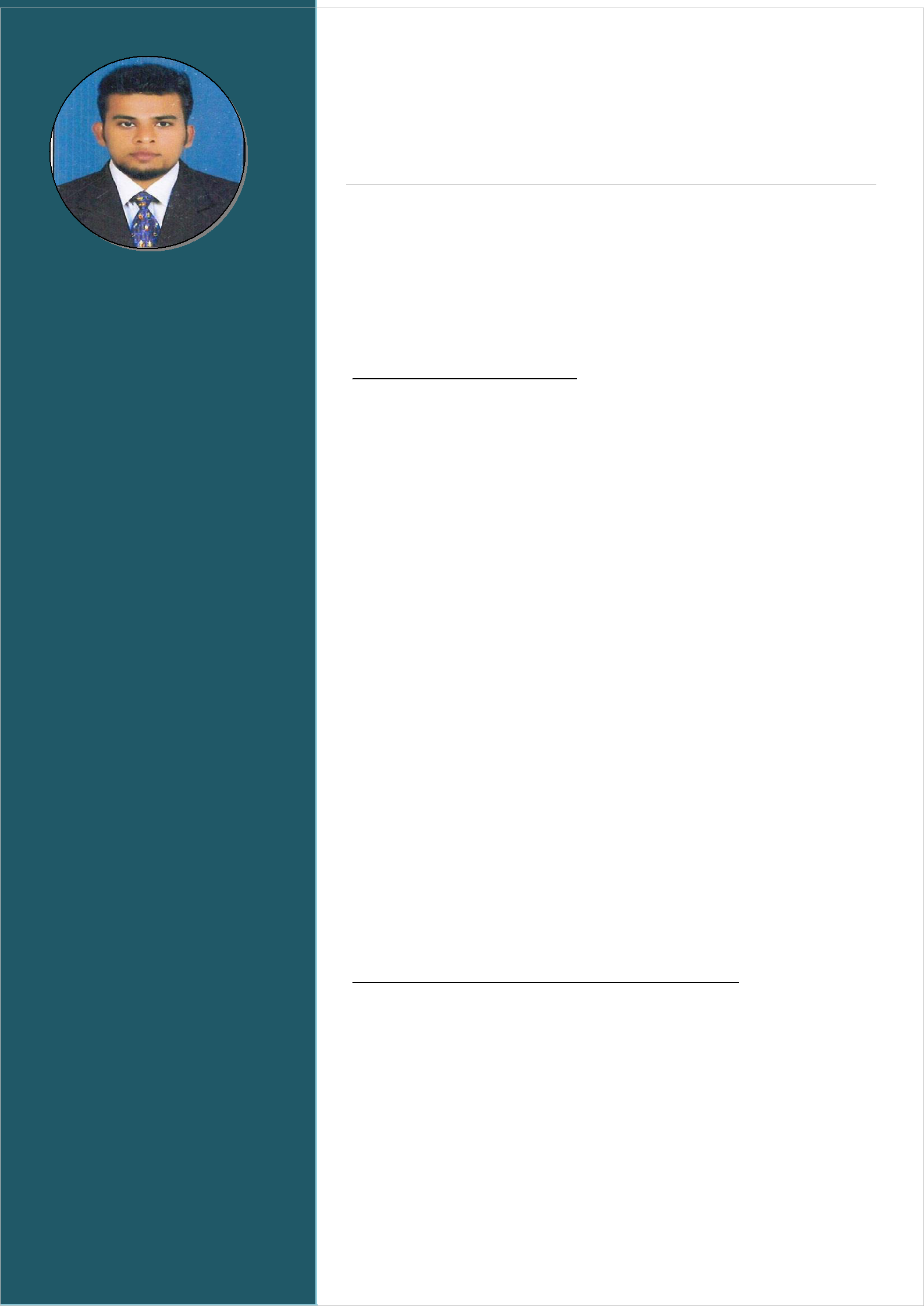 Objective is to build career in a growing organization, where I can get the opportunities to prove my abilities by accepting challenges, fulfilling the career ladder through continuous learning and commitmentWORK EXPERIENCESales Support	05.18 – 1.2020 (FMCG) DubaiMaintain and increase fruitful relationship with customerProblem solving of the customer and report to the region manager to ensure the quality servicesCollect variable information from the market to smooth running systemDaily check the route plan of the delivery and ensuring to on time arrivals of shipment to the customer.Supporting sales team with good relationship with assigned outlet services.Collection of sales report.Make Sales analysis and forecasting for reporting sales teamCollection of exporting and importing data.Document collection,Invoice,GRV,SRV,LPOPerfect Market analysis when NPD in MarketingEntrepreneur Recourse planning  .Participation and full time support in promotion event.Creating LPO with the absence of sales team and increase the order.Keep stock taking report, alert and provide the sufficient information to sales teamAssist the sales tem to collection payment,Creating ppt as per the requirement of authorityCoordinate between customer and sales team.Follow-upAssort the product by category wise and report the information about each brand and product with the help of merchandiser report collect from their hand Held terminal (HHT)Customer Development Executive 08.2016-9.2017Day Gains (Stock & Commodity Market) Bangalore. IndiaPitching products and services over the phoneMaintaining fruitful relationships with good communicationContacting clients to inform them about new developments with the company’s ServiceThe ability to handle pressure and meet deadlinesExcellent time management and organizationAnalyzing and interpretation of marketingManage target to achieve profitable sales and KPIsShare market information and coordinating in solving business and product problemsTo solve each and every problem without breakout.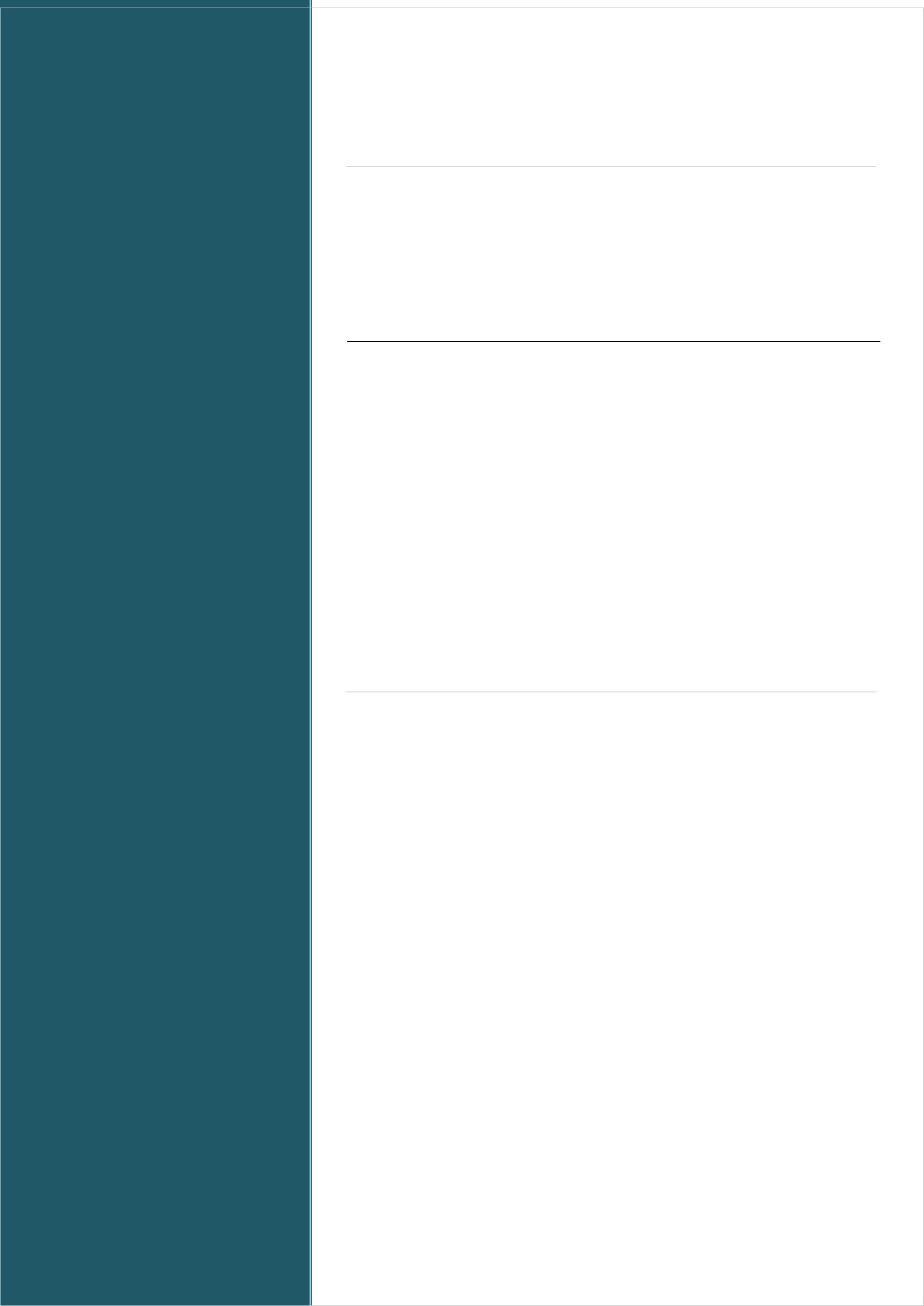 EDUCATIONMaster of Business Administration from Brindavan Business collage, Bangalore India 2014-2016.Bachelor of Business Management from Kannur University, Kerala India 2011-2014.ACADEMIC PROJECTORGANIZATION STUDY Gemini Plastic industry JAN.2019-FEB.2019Over all study of an organizationStudy and evaluating over all departments in an organizeEVALUATION OF MARKETING IN AK Plywood Manufacturing NOV.2013-FEB.2014 Analization and interpretation in the field of marketing andprepare SWAT analysis.Understanding marketing channel and distribution data analyzing and require information to the authorityADDITIONAL SKILLSOperation Software-Windows98,7,xp,8,10.MSOffice.Advanced Excel Level 3(get data-analyze-visualize publish-consume).Adobe PhotoshopSKILL SETInter-personal Quality to manage & Interact with others-Problem solving skillAbility to work under stress & pressureQuality writing & Communication SkillsAchieving Target Detail-orientedResearch skill and project management skillTarget orientedCustomer focus skill